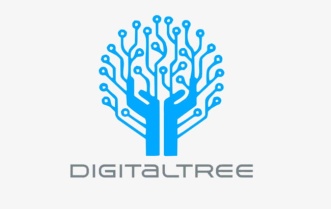 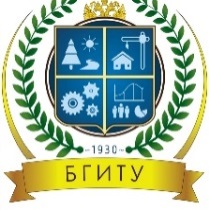 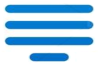 Брянский государственный инженерно-технологический университетЦентр цифровых компетенций БГИТУИнженерно-экономический институтКафедра государственного управления, экономической и информационной безопасностиИНФОРМАЦИОННОЕ ПИСЬМО-ПРИГЛАШЕНИЕXIВсероссийский молодежный научный форум, посвященный 90-летию Брянского государственного инженерно-технологического университета«АКТУАЛЬНЫЕ АСПЕКТЫ ЭКОНОМИКИ И УПРАВЛЕНИЯ В УСЛОВИЯХ ЦИФРОВИЗАЦИИ»18-19 марта 2021 г.К участию в форуме приглашаются студенты, магистранты экономических и управленческих направлений высших учебных заведений, учащиеся СПО.Форум проводится ежегодно в 2 тура. Первый тур (заочный) проводится в период с 20января 2021г. по 18 марта2021г. Для участия в первом туре команда-участник (2-3 человека) под руководством преподавателя, научного руководителя от учреждения высшего или среднего образования, выполняет научно-исследовательский проект по одному из предложенных направлений. В проекте требуется отразить отечественный и зарубежный опыт цифровизации, предложить свои проектные решения по цифровой трансформации отраслей народного хозяйства и сферы социальных услуг населения.НАПРАВЛЕНИЯ РАБОТЫ ФОРУМАРегиональная экономикаи городское хозяйство в цифровую эруАгропромышленный комплексНациональная и региональная безопасностьЗдравоохранениеОбразованиеОтрасли промышленностиЦифровая трансформация компанииНа второй тур приглашаются участники вместе с научными руководителями, выполнившие наиболее значимые, обоснованные и актуальные проекты. В программе второго тура: презентация и защита проекта.Для участия в форуме необходимоотправить по е-mail: forumbgitu@mail.ruследующий пакет документов: заявка, презентация научно-исследовательского проекта и реферат для публикации.ЗАЯВКАна участие в XI Всероссийском молодежном научном форуме(18-19 марта 2021 г.)Заявки на первый этап принимаются до 5марта 2021 г.Победители первого этапа примут участие во втором этапе, который пройдет в формате круглого стола на цифровой площадке Zoom18 марта 2021 г.Приглашение на 2 тур производится организаторами до 14марта 2021 г.Дополнительную информацию можно получить по телефону:89532829325– Лысенко Александра Николаевна или по электронной почтеforumbgitu@mail.ruПо результатам форума будет издан сборник материалов XI Всероссийского молодежного научного форума (ISBN,  Научная электронная библиотека (eLIBRARY.ru), лицензионный договор № SIO-4779/2019, 11сентября 2019 г.), индексируется в базе РИНЦ).Для участия в форуме заочно с научной статьей необходимо до 10марта 2021 г. включительно направить в Оргкомитет:Заявку на участие в форуме по прилагаемой форме. Электронный вариант статьи учащегося, студента, магистранта на адрес: forumbgitu@mail.ruc пометкой НА ФОРУМ.Статьи публикуются в соавторстве с научным руководителем. От одного руководителя принимается  не более двух статей в соавторстве.Организационный взнос за участие в мероприятиях форума не предусматривается. Тематические направления – те же, что и по участию с научно-исследовательским проектом.Материалы электронного сборника будут разосланы участникам форума не позднее 22апреля 2021 г. и размещены на сайте вуза. АДРЕС ОРГКОМИТЕТАРоссия, 241050, г. Брянск, пр. Ленина, д.26а, корп. 2а, кафедра государственного управления, экономической и информационной безопасности (ауд.341). Телефон: (4832) 74-67-24К экспертизе научно-исследовательских проектов и работе в составе экспертной комиссии будут привлекаться руководители организаций и ведущие специалисты по заявленным в проектах областям. Научные статьи проверяются на «Антиплагиат». К участию в форуме допускаются научно-исследовательские проекты с оригинальностью не менее 65 процентов.КРИТЕРИИ ОЦЕНКИ НАУЧНО-ИССЛЕДОВАТЕЛЬСКОГО ПРОЕКТАактуальность и новизна проекта (научная и практическая) – учитывается содержание (путь), предложенного авторами подхода, полученных результатов и обоснованность сделанных выводов по проблеме исследование, участие авторов в решении проблемы;научный аппарат проекта;оформление работы – авторы сумели представить свое понимание проблемы исследования, полученные данные, согласованность собственных и литературных данных;трудоемкость – оценка реального объема проделанной работы;гармоничность (общая культура работы) – итоговая оценка того, в какой степени согласуется содержание и способ представления (оформление) в работе, согласования замысла и реализации, общее впечатление о проделанной авторами работе, показанных умениях, знаниях и затраченных усилиях. В итоге оценивается научная позиция авторов и как она проявляется в тексте: заинтересованность – гипотеза – анализ проблемы – интерпретация результатов – способ решения проблемы;практический характер работы, социальная значимость;аналитическое обоснование проекта.По каждому критерию максимальный балл: 10 баллов.ТРЕБОВАНИЯ К РЕФЕРАТУ И НАУЧНОЙ СТАТЬЕ Общий объем – до 4 стр., должен содержать основные идеи и результаты исследования.ТРЕБОВАНИЯ К ОФОРМЛЕНИЮ ПУБЛИКАЦИИ  Объем рукописи:от 3 до 4 стр., рабочие языки: русский, английский.Оформление «шапки» статьи:- в левом верхнем углу без абзацного отступа указывается знак универсальной десятичной классификации (УДК).Справочник УДК: http://teacode.com/online/udc/- через 1 строку – название статьи (выравнивается по центру без абзацного отступа, буквы прописные, шрифт полужирный). Название статьи должно полностью отражать ее содержание.- через 1 строку – фамилия и инициалы автора (авторов). Выравнивание по центру без абзацного отступа, шрифт полужирный. - через 1 строку - аффиллиация: полное наименование организации (без сокращений) от имени которой вы публикуетесь, страна, город. В случае, если авторов статьи несколько и они публикуются от разных организаций, информация повторяется для каждого автора в отдельности.- через 1 строку – аннотация объемом не более 500 печатных знаков. - через 1 строку -ключевые слова (3-10 слов). Приводятся в именительном падеже через запятую.- через 1 строку – информация приводится на английском языке.Оформление текста статьи: - тексты статей представляются только в редакторе MicrosoftWord.- формат страницы: А4, ориентация листа – книжная.- поля зеркальные: сверху – 1,8 см; снизу – 2,3 см; внутри – 2,8 см; снаружи – 2,2 см.- шрифт: TimesNewRoman, размер (кегль) – 14; тип – TimesNewRoman, интервал – полуторный, выравнивание по ширине; абзацный отступ 1,25 см. Оформление таблиц и рисунков: – число рисунков и таблиц не должно быть более трех.- все рисунки и таблицы должны иметь целостный нераспадающийся вид в формате точечного рисунка и быть вставлены в текст в виде готовой картинки формата: tif, tag, jpg, gif, bmp. НЕ ДОПУСКАЕТСЯ создавать рисунки и схемы средствами Word, из отдельных элементов. – цифры, символы и текст внутри поля рисунка (таблицы) должны быть читаемыми. Допускается использовать меньший размер шрифта.– все рисунки и таблицы должны быть пронумерованы и снабжены названиями или подрисуночными подписями. Название таблицы выравнивается по левому краю и располагается сверху, название рисунка выравнивается по центру и располагается снизу. Оформление формул: – формулы набираются с помощью редактора MicrosoftEquation или MathType.– формулы нумеруются сквозной нумерацией арабскими цифрами, которые фиксируются в круглых скобках справа по краю текста: (1). – пояснения к символам, если они не расшифровываются в предшествующем тексте, даются прямо под формулой. Определение каждого символа дается в той последовательности, в которой они стоят в формуле. Верхняя строка пояснений начинается со слова где. Оформление библиографического списка: – наличие библиографического списка обязательно. – библиографический список оформляется в соответствии с требованиями ГОСТ Р 7.07-2009. Ссылки в тексте на соответствующий источник из списка литературы оформляются в квадратных скобках, например: [2, с. 56].– использование автоматических постраничных ссылок НЕ ДОПУСКАЕТСЯ. Список литературы нумеруется НЕ автоматически, а вручную.Оформление файла публикации: - каждая публикация (статья) должна быть отдельным файлом в формате .doc; - имя файла должно начинаться с фамилии и инициалов автора (если авторов несколько – указывается только первый) и после нижнего подчёркивания кратко (до 4 слов) указывается название статьи. Например:Азаренко Н.Ю.__Использование сквозных технологийАзаренко Н.Ю._заявкаОПРЕДЕЛЕНИЕ И ПООЩРЕНИЕ ПОБЕДИТЕЛЕЙПобедители определяются по сумме результатов заочного и очного туров. Итоги подводятся организационным комитетом и объявляются в течение 1 часа после окончания 2 тура. Победители Конкурсанаучно-исследовательских проектов награждаются дипломами I, II, III степени (в электронном виде).Участники получают право на бесплатную публикацию рефератов научно-исследовательских проектов.Оргкомитет оставляет за собой право введения дополнительных номинаций для поощрения участников Конкурса. ОРГАНИЗАЦИОННЫЙ КОМИТЕТ Фамилия, имя, отчество студента/школьникаАвтор 1Автор 2Фамилия, имя, отчество студента/школьникаВУЗ, СУЗ, школаМесто учебы (курс, направление)Название проекта /статьиНаименование направленияКонтактная информация автора (тел., эл.почта)Фамилия, имя, отчество руководителяУченая степень, ученое звание руководителяДолжность и место работы руководителяКонтактная информация руководителя (тел., эл. почта)Участие в форуме (очное/заочное)Дата приезда (при очном участии)Кулагина Наталья Александровна– председатель оргкомитета, директор инженерно-экономического института БГИТУ, доктор экономических наук,  профессорНовиков Сергей Павлович- сопредседатель оргкомитета, директор Центра цифровых компетенций БГИТУ, заведующий кафедрой государственного управления, экономической и информационной безопасности, кандидат технических наук, доцент Ковалевский Владимир Викторович– Заслуженный деятель науки и техники, почетный работник высшей школы России, профессор кафедры государственного управления, экономической и информационной безопасности, доктор технических наук, профессорАзаренко Наталья Юрьевна– заместитель директора ИЭИ БГИТУ по НИР и НИРС, доцент кафедры государственного управления, экономической и информационной безопасности, кандидат экономических наук, доцент  Косьянова Виктория Николаевна– заместитель директора ИЭИ БГИТУ по воспитательной работе, доцент кафедры государственного управления, экономической и информационной безопасности, кандидат экономических наук, доцент  Лысенко Александра Николаевна– кандидат экономических наук, доцент кафедры государственного управления, экономической и информационной безопасностиМихеенко Ольга Валерьевна– кандидат экономических наук, доцент кафедры государственного управления, экономической и информационной безопасности, доцентРодина Тамара Егоровна– ответственный за профориентацию ИЭИ, доцент кафедры государственного управления, экономической и информационной безопасности, кандидат экономических наук,  доцентЧепикова Евгения Михайловна- кандидат экономических наук, доцент кафедры государственного управления, экономической и информационной безопасности, доцент